       Приложение № 5 към чл. 4, ал. 1/Ново - ДВ, бр. 12 от 2016 г., в сила от 12.02.2016 г., изм. и доп. - ДВ, бр. 3 от 2018 г, изм. и доп. ДВ. бр.31 от 12 Април 2019г../                                                                                          ДО ДИРЕКТОРА                                                                                          НА РИОСВ  ПЛОВДИВУВЕДОМЛЕНИЕза инвестиционно предложениеОт "РУБИКОН БЕТОН" ЕООД, ЕИК: 160131400Седалище и адрес на управление: : област Пловдив, община Съединениегр. Съединение 4190, ул.Младежка №20УВАЖАЕМИ  Г-Н ДИРЕКТОР,Уведомяваме Ви, че "РУБИКОН БЕТОН" ЕООД, има следното инвестиционно предложение /ИП/: „Завод за производство на бетонови изделия”, в ПИ 70528.47.648, гр. Съединение, общ. Съединение, обл. Пловдив ” Характеристика на инвестиционното предложение:Резюме на предложението    Инвестиционното предложение е за нов  обект  с обществено обслужваща дейност – „Завод за производство на бетонови изделия”. То ще се реализира в ПИ с идентификатор 70528.47.648,  област Пловдив, община Съединение, гр. Съединение, вид територия Земеделска, НТП За друг вид производствен, складов обект, площ 20997 кв. м, /стар номер 047102, парцел 47.648, производствени и складови д-ти/.Имотът е собственост на "РУБИКОН БЕТОН" ЕООД съгласно:  Нотариален акт  за покупко-продажба на недвижими имоти –№10, том 28, регистрация 9490, дело 5247/03.04.2023г., издаден от Службата по вписванията гр. Пловдив.Проектното решение включва изграждането на Цех за производство на бетонови изделия с прилежащи към него депа за инертни материали, складови площи за готова продукция, ККП, кантар за входяща и изходяща продукция резервоар с помпена станция  за оборотна технологична вода и утаителни басейни, съответните пътища и две битови сгради.В проектното решение е разработена безотпадна технология при производството на бетонови изделия. При разработването на проекта е използвана технология и технологично оборудване на фирма „MASA” – основен доставчик на технологичното оборудване.Заводът е разчетен за производство на 2000 м2/8ч готови изделия, като за базов продукт са приети бетонови плочки с височина 6-10 см. Като обем това е 120-200 м3 бетонови изделия за осем часа. Работен режим: петдневна седмица, едносменен режим на работа – 8ч. Продуктовата програма на цеха е разнообразна и е в зависимост от осигурените форми и сключени договори от страна на Възложителя.Водоснабдяването на парцела за питейно-битови нужди и противопожарни нужди, ще се осъществява от уличен водопровод PE-HD DN90, минаващ западно от имота по път с идентификатор 70528.140.644.За технологични нужди ще се използва сондажна вода от новопроектиран тръбен кладенец, разположен в парцела: точка на водовземане: Y=420215.230  X=4685111.814  Z=213.90 – Н=214.00м. Тръбният кладенец попада в подземно водно тяло „Порови води в Кватернер – Горнотракийска низина“ с код BG3G000000Q013. Водоприемната част на сондажа ще бъде изградена от PVC тръби с диаметър ⌀160 и проектна дълбочина до 20м. Прогнозните   годишни водни обеми, обезпечаващи нуждите на производството са:     Qгодишно =  20 000м3/год.Предвиден е подземен резервоар с помпена станция, които се захранва от сондажа за техническа вода. Производството на бетонови изделия с настоящия проект е безотпадна технология. Водите от измиване на готовите изделията в количество 11.25м3 преминават през местно пречиствателно съоръжение-хоризонтален утаител с 5 секции, след което пречистените води се използват за оборотно водоснабдяване и постъпват в  подземния резервоар.На площадката се проектира разделна канализация. Битово фекална канализация ще събира и отвежда отпадните води от водочерпните прибори, разположени според архитектурното решение. Заустването на отпадните битово-фекални води от обекта се  осъществява в безотточна изгребна яма.Дъждовните води от покривите на сгради „Б“ и „В“, посредством ВТ = UPVC, се събират в отводнителни улеи система DRAINFIX CLEAN  с вграден филтърен субстрат CARBOTEC 60, след което постъпват в подземния резервоар. Формираните  дъждовни водни количества: от покривите на административната сграда, сградата за работници и шофьори, производствената площадка, локалното пътно платно – асфалтова настилка и паркинга за  чакащи автомобили -ще се събират в канализацията за дъждовни води за парцела. За по-надеждното пречистване на дъждовните водни количества от парцела се предвижда и каломаслоуловител ACO OLEOPASS G SFT за улавянето на евентуални разливи на масла от паркинга и преминаващите превозни средства в парцела. Пречистените площадкови води  се заустват р. Потока.За изграждане на необходимата  инфраструктура, покриваща изискванията за упражняване на дейността на дружеството  са предвидени СМР, които е се  извършват от външни фирми, съобразно строителните нормативни документи, актуални спрямо нашата нормативна уредба.За осъществяване на инвестиционното предложение е предвидена и транспортна връзка, която засяга път PDV 1342/III-6062 Съединение – Найден Герово – Драгомир, както и локални полски пътища в ПИ 70528.47.650. Предназначението на земята е променено в територия на транспорта, като начина на трайно ползване е: за местен път. Предвижда се изграждане на локално пътно платно пред ПИ с идентификатори 70528.47.105, 70528.47.648. Един нов транспортен вход към ПИ 70528.47.105 от ПИ 70528.47.650 и два нови транспортни входа към ПИ 70528.47.648 от ПИ 70528.47.650. Предвижда се изграждане на ново кръгово кръстовище на път PDV 1342/III-6062. Общата дължина на разглеждания участък е 475 метра.Не се предвижда и изграждане на нов електропровод.  Обекта ще се присъедини към  електроразпределителната мрежа на ЕВН. В помещенията  няма да се съхраняват химични вещества включени  в приложение 3 на ЗООС. Извън тях  няма да се съхраняват на открито опасни вещества и смеси, не се очаква формиране на замърсени дъждовни води.(посочва се характерът на инвестиционното предложение, в т.ч. дали е за ново инвестиционно предложение, и/или за разширение или изменение на производствената дейност съгласно приложение № 1 или приложение № 2 към Закона за опазване на околната среда (ЗООС)Описание на основните процеси, капацитет, обща използвана площ; необходимост от други свързани с основния предмет спомагателни или поддържащи дейности, в т.ч. ползване на съществуваща или необходимост от изграждане на нова техническа инфраструктура /пътища/улици, газопровод, електропроводи и др./; предвидени изкопни работи, предполагаема дълбочина на изкопите, ползване на взрив     Инвестиционното предложение ще се реализира В ПИ с идентификатор 70528.47.648. Площадката е с площ от 20997 м2. В общия устройствен план на Община Съединение ПИ 70528.47.648 се намира в зона 3т/Дпп (Земеделски територии с устройствен режим с допустима промяна на предназначението I-ви/II-ри етап). Предназначението на земята е променено, като начина на трайно ползване е: за друг вид производствен, складов обект. За новото производство е предвидена и транспортна връзка, която засяга път PDV 1342/III-6062 Съединение – Найден Герово – Драгомир, както и локални полски пътища в ПИ 70528.47.650. Предназначението на земята е променено в територия на транспорта, като начина на трайно ползване е: за местен път. Предвижда се изграждане на локално пътно платно пред ПИ с идентификатори 70528.47.105, 70528.47.648. Един нов транспортен вход към ПИ 70528.47.105 от ПИ 70528.47.650 и два нови транспортни входа към ПИ 70528.47.648 от ПИ 70528.47.650. Предвижда се изграждане на ново кръгово кръстовище на път PDV 1342/III-6062. Общата дължина на разглеждания участък е 475 метра. Проектното решение включва изграждането на Цех за производство на бетонови изделия с прилежащи към него депа за инертни материали, складови площи за готова продукция, ККП, кантар за входяща и изходяща продукция резервоар с помпена станция  за оборотна технологична вода и утаителни басейни, съответните пътища и две битови сгради.Предвидена е етапност в проектирането и изпълнението на отделните подобекти в ситуацията на площадката (генерален план).Етап 1. Осигурява минимално необходимите производствени, складови и обслужващи площи и сгради за функционирането на завода.Етап 2. Предвижда се технологично развиване с цел допълнителна механизация на сграда А. Автоматизирано суровинно стопанство и изграждане на административна сграда.За новото производство в ПИ с идентификатор 70528.47.648 се предвижда централен вход „Вход 1“ от кръстовище 3, от където ще се осъществява доставката на основните суровини като цимент и различни фракции пясък и добавъчни материали, като оцветители на минерална основа, химични добавки и други. От дясната страна на входа към имота е разположен контролно пропускателен пункт (КПП), в който се намира и автоматизацията и монитора на измерителната автотранспортна везна (авто-везна). Информацията от тази везна се пренася директно в контролната стая на завода, където се записва на информационен сървър. Измерителната везна е от „шахтов“ тип с размери в план на стоманената повърхност 3,5м x 18м и е подравнена с настилката на площадката. След авто-везната в дясно са разположени „касети“ за различни фракции пясък и една касета със специални фракции, които се доставят в полиестерни торби с размери в план 1,2x1,2м (big bag). Касетите са 6 до 7 броя. Ограждането на пространствата за различни фракции пясък се извършва посредством бетонни блокчета тип „лего“, които се подреждат шахматно. Височината на стените е до 4м. Над отделните „касети се изгражда“ стоманено покритие от тип „навес“ за защита на складираните фракции от преовлажняване от атмосферни води. От лявата страна на кръстовище 3 е разположена офисната сграда (Етап 2), в която се помещават търговци, счетоводство, архив и управители. Площта ѝ в план е 200м2, а РЗП е приблизително 500м2. В посока северозапад е основната озеленена зона, която се явява и „лице“ на производството. При кръстовище 4 е оформен втори вход към завода „Вход 2“, при който от дясната му страна е разположена битова сграда, в която се помещават ръководител производство, отговорник склад, работници и шофьори. От лавата страна на входа под тревната площ са разположени изгребна яма за битова канализация и каломаслоуловител за пречистване на повърхностните води от площадката на завода и новото локално платно пред завода. Пречистените от каломаслоуволителя води се отвеждат през нов тръбен водосток Ф100 при км. 2+360 и се вливат в р. Потока.Пред „касетите“ на разстояние 12÷14м е разположено складовото стопанство за готова продукция. Площта му е 4500 ÷ 5000 м2. Вертикалната планировка на площадката е така разработена, че водите от североизток да се оттичат към югозапад. Най-високо в площадката е разположено новото производство, от което водите се отичат към линейни и точкови отводнители. Специални мерки са взети за отводняване на складовото стопанство, което е решено да се отводнява посредством линейни отводнители. Пред „касетите“ за фракции, по протежение на склада, е разработен индивидуален линеен отводнител с широчина 60см и променлива дълбочина, който има за цел да събира разпилените от „касетите“ фракции и да не позволява те да навлязат в канализационната система. Утаяването е гравитачно. Предвидено е почистването му да става ръчно, като събраните фракции се предвижда да се върнат в „касетата“ с най-едра фракция.Около сградите на новото производство е осигурен транспортен достъп за захранване с материали като цимент, обслужване на технологичните процеси като смяна на форми във вибрационната машина, както и за противопожарен автомобил. Отделно в площадката на завода са осигурени 3бр. противопожарни хидранта, които се захранват от питейния водопровод Ф90.В проектното решение е разработена безотпадна технология при производството на бетонови изделия. При разработването на проекта е използвана технология и технологично оборудване на фирма „MASA” – основен доставчик на технологичното оборудване.Технологичната линия за производство на бетонни изделия, може да бъде разделена на три части. Суровинно стопанство (А) – автоматизирано суровинно стопанство, при което всички фракции се изсипват в приемен подземен бункер, откъдето чрез „S“-образна лента се качват върху две разпределителни ленти намиращи се върху силозите за добавъчни материали. Лентите са подвижни в надлъжно направление, като по този начин могат да захранват два противоположни бункера, например 1 и 5, 2 и 6, 3 и 7 и 4 и 8 – при осем бункера, или 1 и 6, 2 и 7, 3 и 8, 4 и 9 и 5 и 10 – при десет бункера. Предвижда се суровинното стопанство да се изгражда в Етап 2.Смесително стопанство (Б) – автоматизирано смесително стопанство, в което се смесват основните суровини с вода и цимент и се подготвят смеси за основен и лицев бетон на изделията. Бетона се пренася, чрез двойка автоматизирани колички до бункерите на вибрационната машина. Стопанството ще се закрие в сграда, която ще позволява работа и през дни с ниски температури. Предвижда се смесителното стопанство да се изгражда в Етап 1.Основно производство (В) – автоматизирана технологична линия за производство на бетонни изделия. Изделията се формоват и вибрират, при което се използва земновлажна бетонова смес с В/Ц=0,35÷0,40. Готовите изделия се транспортират до сушилнята, където престояват 48 часа за набиране на якост. В последствие се изваждат и се пакетират на палети, които се складират в открито складово стопанство. Технологичната линия е затворена в сграда със стоманена носеща конструкция. Предвижда се основното производство да се изгражда в Етап 1.Зад сгради (Б) и (В) се изгражда подземен резервоар с помпена станция, които се захранва от сондаж за техническа вода. Сондажа захранва само резервоара за техническа вода. Водата от помпената станция се подава към бъркачките за бетон в смесителното стопанство (Б) и към миещата машина в основното производство (В). Отпадните води с наличие на цимент и пясък се отвеждат до утаителна система с пет броя утаителя. Два от утаителите са открити, където се очаква да се утаяват най-тежките частици (фракции пясък) и частично цимент, а останалите три броя са закрити. В закритите утаители се очаква да се утаяват най-фините частици от цимент. След последния утаител водата се влива в резервоара за техническа вода. В резервоара за техническа вода се влива и отводняването на покривите на сгради (Б) и (В), но след като водата премине през утаителите за фини частици. При препълване на резервоара за техническа вода, водата от него се отвежда към площадковата канализация, от където преминава през каломаслоуловител преди да се заусти в р. Потока.Основните материали за производство на бетонни изделия са цимент, фракции от различни видове инертни материали (от 1 до 20мм), вода, добавки и оцветители. Сместа за производство е земновлажна с водоциментно отношение В/Ц < 0,35÷0,40. Инертните материали се доставят с камиони и се изсипват в приемен бункер. От приемния бункер се разпределят в бункерите за инертните материали, които са оформени в бункерна батерия и са 18бр. Под бункерите има тегловна количка, която взима отделни фракции от инертните материали и ги доставя до скиповете на бъркачките. Бъркачките са две, за основен бетон и за лицев бетон. След като сместа се разбърка тя се пренася от бъркачките до машината за формоване посредством количка, която се движи по релси. Машината за формоване има два входящи бункера за основен и лицев бетон. След формоване изделията се транспортират до елеватора, където бретите (плочи от слепена дървесина, върху които се вибрират изделията) се повдигат по етажите 18÷20 етажа. От елеватора бретите се взимат посредством робот, които ги транспортира до стопанството за сушене и набиране на якост. След узряване същият робот взима изделията и ги поставя на понижаващата инсталация, от където бретите с изделията тръгват към линията за пакетиране. Заводът е разчетен за производство на 2000 м2/8ч готови изделия, като за базов продукт са приети бетонови плочки с височина 6-10 см. Като обем това е 120-200 м3 бетонови изделия за осем часа. Работен режим: петдневна седмица, едносменен режим на работа – 8ч. Продуктовата програма на цеха е разнообразна и е в зависимост от осигурените форми и сключени договори от страна на Възложителя.Водоснабдяването на парцела за питейно-битови нужди и противопожарни нужди, ще се осъществява от уличен водопровод PE-HD DN90, минаващ западно от имота по път с идентификатор 70528.140.644.За технологични нужди ще се използва сондажна вода от новопроектиран тръбен кладенец с проектна дълбочина до 20м. и прогнозен годишен обем: ,Qгодишно =  20 000м3/год.На обекта ще се формират битово-фекални, дъждовни и производствени отпадни води.Производството на бетонови изделия с настоящия проект е безотпадна технология. Водите от измиване на готовите изделията в количество 11.25м3 преминават през местно пречиствателно съоръжение-хоризонтален утаител с 5 секции, след което пречистените води се използват за оборотно водоснабдяване и постъпват в  подземния резервоар.На площадката се проектира разделна канализация. Битово фекална канализация ще събира и отвежда отпадните води от водочерпните прибори, разположени според архитектурното решение. Заустването на отпадните битово-фекални води от обекта се  осъществява в безотточна изгребна яма.Дъждовните води от покривите на сгради „Б“ и „В“, посредством ВТ = UPVC, се събират в отводнителни улеи система DRAINFIX CLEAN  с вграден филтърен субстрат CARBOTEC 60, след което постъпват в подземния резервоар. Дъждовните водни количества от покривите на административната сграда, сградата за работници и шофьори, производствената площадка, локалното пътно платно – асфалтова настилка и паркинга за  чакащи автомобили -ще се събират в канализацията за дъждовни води за парцела и след пречистване през каломаслоуловител ACO OLEOPASS G SFT -ще се заустват р. Потока.За изграждане на необходимата  инфраструктура, покриваща изискванията за упражняване на дейността на дружеството  са предвидени СМР, които е се  извършват от външни фирми, съобразно строителните нормативни документи, актуални спрямо нашата нормативна уредба. Преди започване на изкопните дейности, ще бъде осигурено безопасно отстраняване на хумусния слой. Земни маси, получени при изпълнение на изкопите ще се използват на мястото на образуване като насипи и за вертикална планировка. Не се предвижда ползване на взрив.В помещенията  няма да се съхраняват химични вещества включени  в приложение 3 на ЗООС. Извън тях  няма да се съхраняват на открито опасни вещества и смеси, не се очаква формиране на замърсени дъждовни води.Връзка с други съществуващи и одобрени с устройствен или друг план дейности в обхвата на въздействие на обекта на инвестиционното предложение, необходимост от издаване на съгласувателни/разрешителни документи по реда на специален закон; орган по одобряване/разрешаване на инвестиционното предложение по реда на специален законИнвестиционното предложение няма връзка с други съществуващи и одобрени с устройствен или друг план дейности. Съгласно Заповед № РД-1703/02.12.2022г., влязла в сила от 15.02.2023г. е одобрен ПУП -ПРЗ със смяна предназначението на земеделска земя за ПИ 70528.47.648, гр. Съединение, общ. Съединение, като от него се образува УПИ:-47.648-производствени и складови дейности с ограничителни линии на застрояване и градоустройствени показатели на зона Пп с Н-макс. 12 м., Пзастр. - макс. 80% , Кинт 2,5, Позел.- мин. 20%.За новото производство е предвидена и транспортна връзка, която засяга път PDV 1342/III-6062 Съединение – Найден Герово – Драгомир, както и локални полски пътища в ПИ 70528.47.650. Предназначението на земята е променено в територия на транспорта, като начина на трайно ползване е: за местен път. За реализация на ИП е необходимо становище от компетентния орган РИОСВ -Пловдив.Обекта подлежи на издаване на разрешително за строеж и въвеждане в експлоатация по реда на ЗУТ.МестоположениеИнвестиционното предложение е за нов  обект  с обществено обслужваща дейност – „Завод за производство на бетонови изделия”. То ще се реализира в ПИ с идентификатор 70528.47.648,  област Пловдив, община Съединение, гр. Съединение, вид територия Земеделска, НТП За друг вид производствен, складов обект, площ 20997 кв. м, /стар номер 047102, парцел 47.648, производствени и складови д-ти/.        В общия устройствен план на Община Съединение ПИ 70528.47.648 се намира в зона 3т/Дпп (Земеделски територии с устройствен режим с допустима промяна на предназначението I-ви/II-ри етап). Предназначението на земята е променено, като начина на трайно ползване е: за друг вид производствен, складов обект. За новото производство е предвидена и транспортна връзка, която засяга път PDV 1342/III-6062 Съединение – Найден Герово – Драгомир, както и локални полски пътища в ПИ 70528.47.650. Предназначението на земята е променено в територия на транспорта, като начина на трайно ползване е: за местен път. Предвижда се изграждане на локално пътно платно пред ПИ с идентификатори 70528.47.105, 70528.47.648. Един нов транспортен вход към ПИ 70528.47.105 от ПИ 70528.47.650 и два нови транспортни входа към ПИ 70528.47.648 от ПИ 70528.47.650. Предвижда се изграждане на ново кръгово кръстовище на път PDV 1342/III-6062. Общата дължина на разглеждания участък е 475 метра. Приложени са актуални скици на по-горе описаните имоти.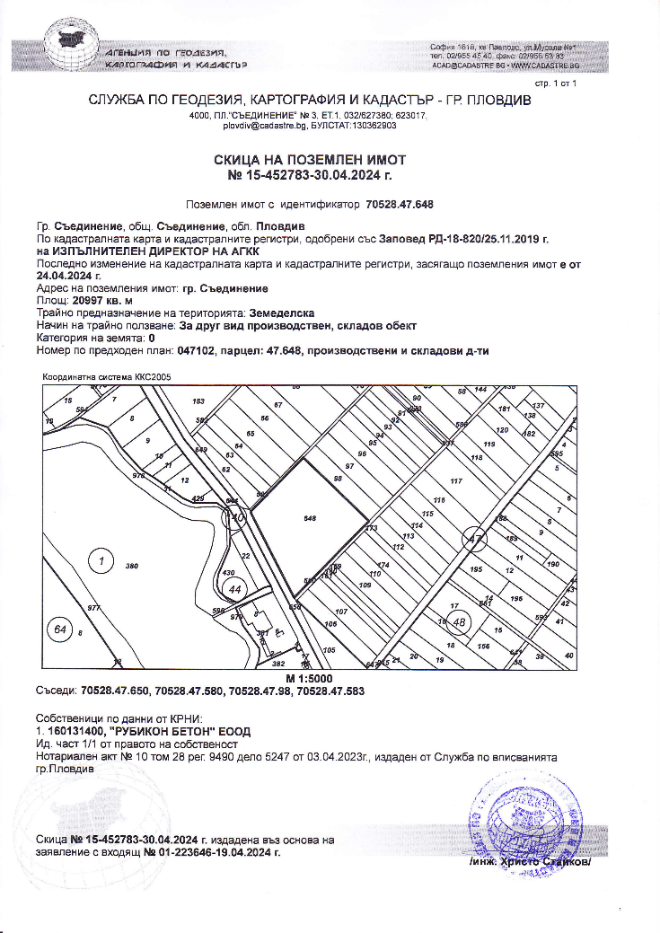 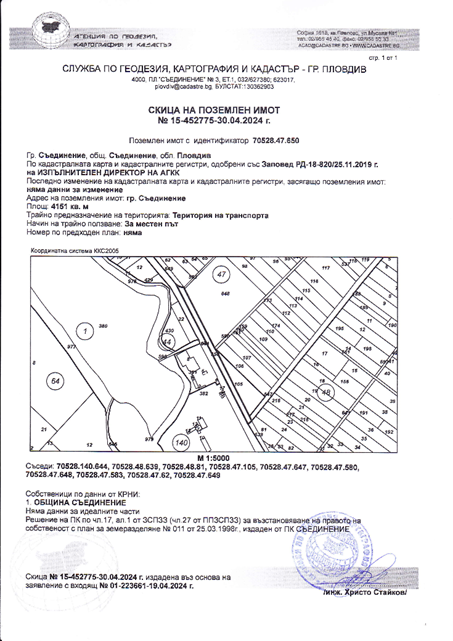 Всички дейности по реализирането и последващата експлоатация на инвестиционното предложение, ще се извършват пряко на гореспоменатия имот, без да са необходими допълнителни площи.Имотът не попада в границите на Защитени зони по смисъла на Закона за биологичното разнообразие /обн. ДВ бр. 77 от 09.08.2002 г., изм. ДВ бр. 98 от 27.11.2018 г./ от мрежата „НАТУРА 2000“.     Всички дейности ще се извършват в конкретния имот, без да се засягат съседни терени.      Реализацията и последващата експлоатация на инвестиционното предложение е с локален характер и няма да окаже трансгранично въздействие.Природни ресурси, предвидени за използване по време на строителството и експлоатацията Инвестиционното предложение е за нов  обект  с обществено обслужваща дейност – „Завод за производство на бетонови изделия”. Проектното решение включва изграждането на Цех за производство на бетонови изделия с прилежащи към него депа за инертни материали, складови площи за готова продукция, ККП, кантар за входяща и изходяща продукция резервоар с помпена станция  за оборотна технологична вода и утаителни басейни, съответните пътища и две битови сгради.Природните ресурси предвидени време на експлоатацията са вода за питейно – битови и за технологични нужди.  Водоснабдяването на парцела за питейно-битови нужди и противопожарни нужди, ще се осъществява от В и К оператор гр. Съединение, чрез  уличен водопровод PE-HD DN90, минаващ западно от имота по път с идентификатор 70528.140.644.За технологични нужди ще се използва сондажна вода от новопроектиран тръбен кладенец, разположен в парцела: точка на водовземане: Y=420215.230  X=4685111.814  Z=213.90 – Н=214.00м. Тръбният кладенец попада в подземно водно тяло „Порови води в Кватернер – Горнотракийска низина“ с код BG3G000000Q013. Водоприемната част на сондажа ще бъде изградена от PVC тръби с диаметър ⌀160 и проектна дълбочина до 20м.Прогнозните   годишни водни обеми, обезпечаващи нуждите на производството са:     Qгодишно =  20 000м3/год.На устието на тръбния кладенец ще се изгради бетонова водомерна шахта, в която ще се инсталира оборудването за експлоатация и мониторинг на сондажа. Предвиден е подземен резервоар с помпена станция, които се захранва от сондажа за техническа вода. Производството на бетонови изделия с настоящия проект е безотпадна технология. Водите от измиване на готовите изделията в количество 11.25м3 преминават през местно пречиствателно съоръжение-хоризонтален утаител с 5 секции, след което пречистените води се използват за оборотно водоснабдяване и постъпват в  подземния резервоар.Дружеството ще проведе процедура за издаване на разрешително за водовземане от подземни води, чрез нови водовземни съоръжения, чрез подаване на Заявление до Директора на БД-„Източнобеломорски Район“ -по образец Приложение № 14 към Заповед № РД-392/06.06.2017 г. на министъра на околната среда и водите за одобряване на образци на заявления за издаване на разрешителни по Закона за водите (ЗВ).Настоящето Инвестиционно предложение не е свързано с добив на суровините (цимент, пясък и трошен камък) използвани за производството на бетони и бетонови разтвори. Прогнозирането на използваните суровини на годишна база се обуславя на пазарен принцип, в зависимост от търсенето и предлагането на крайния продукт. Основните суровини-цимент, пясък и трошен камък за производството на един кубичен метър пресен бетон възлиза на около 2250-2450 кг. в сухо състояние.  Очаквани вещества, които ще бъдат емитирани от дейността, в т.ч. приоритетни и/или опасни, при които се осъществява или е възможен контакт с води      Характерът на дейността от реализацията на ИП не води до замърсяване на подземните води, както и до промяна на техния режим. Не се очаква отрицателно въздействие върху режима на подземните води и общото състояние на водните екосистеми вследствие експлоатацията на обекта като  „Завод за производство на бетонови изделия”.  Не се очаква емитиране на вещества, в т.ч. приоритетни и/или опасни, при които се осъществява или е възможен контакт с почва и/или вода.Производството на бетонови изделия с настоящия проект е безотпадна технология. Водите от измиване на готовите изделията в количество 11.25м3 преминават през местно пречиствателно съоръжение-хоризонтален утаител с 5 секции, след което пречистените води се използват за оборотно водоснабдяване и постъпват в  подземния резервоар.Цялата площ на имота е с непропусклива повърхност – бетон и асфалт с изградена разделна канализационна система. От обекта се формират битови и дъждовни отпадъчни води. Отпадъчните фекално-битови води ще се заустват във водоплътна изгребна яма. Дъждовните води от покривите на сгради „Б“ и „В“, посредством ВТ = UPVC, се събират в отводнителни улеи система DRAINFIX CLEAN  с вграден филтърен субстрат CARBOTEC 60, след което постъпват в подземния резервоар и се използват като оборотни.Дъждовните водни количества от покривите на административната сграда, сградата за работници и шофьори, производствената площадка, локалното пътно платно – асфалтова настилка и паркинга за  чакащи автомобили -ще се събират в канализацията за дъждовни води за парцела и след пречистване през каломаслоуловител ACO OLEOPASS G SFT -ще се заустват р. Потока.Няма да се съхраняват опасни химични вещества и смеси на открито. Използваните при производството на бетонови разтвори химични добавки (подобраващи работния вискозитет; времето за свързване и в последствие качеството и якостните характеристики  на втвърдения бетон), ще се съхраняват в специализирано закрито помещение с ограничен достъп, в следствие на което не се очаква емитиране на опасни вещества във води и водни обекти. Дъждовните води няма да имат контакт със замърсени и опасни вещества. Очаквани общи емисии на вредни вещества във въздуха по замърсителиПо време на СМР се очаква образуване на  прахови емисии от изкопни работи и движението на тежкотоварните автомобили. Тези емисии са незначителни; с епизодичен характер - локализирани само на територията на обекта и не биха оказали никакво въздействие върху качеството на атмосферния въздух в района.Влияние върху чистотата на въздуха ще оказват отделените емисии от изгорели газове от транспортната техника, но това въздействие ще е само на територията на площадката. Доставката на  основните суровини се осъществява със специализирани тежкотоварни автомобили. Насипните инертни материали –пясък и трошен камък се транспортират с гондоли със защитни покривала. В проектна част: „ОВК” са разработени следните видове инсталации и проектни работи:-Общообменни вентилационни системи: на пулта за управление; на обема на звукоизолиращата кабина на формовъчната машина; на компресорно отделение; на помпеното отделение. -В обема на производствената сграда (без сушилната камера) - въздухообмена ще се осъществява по естествен път без принудителна приточна общообменна вентилационна система. Вентилирането на помещението ще се осъществява от технологичните отвори на транспортьорите: за подаване на бетонова смес към машината за формоване и за пакетите готова продукция, както и от индустриалните врати.-Местни (локални) смукателни вентилационни инсталации: в зоните на захранване и формообразуване при формовъчната машина – общо три точки; в зоната за механично почистване на готовите бетонови продукти; в зоната за механично почистване на освободените палети (брети); в зоната на открития склад за бетонови фракции; в зоната на бункерния склад за бетонови фракции към технологичната инсталация; в зоната на разтоварване на бункерите в теглоизмерващата разпределителна количка. Препоръчително е да се проектира т.н. сух процес за прахоулавяне. На  производствената площадката  не се предвижда експлоатация на горивен или друг неподвижен източник на емисии в атмосферния въздух.Всички съоръжения, работещи на открито ще отговарят на изискванията на Наредба за съществените изисквания и оценяването на съответствието на машините и съоръженията, които работят на открито по отношение на шума, излъчван от тях във въздуха /Приета с ПМС № 22 от 29.01.2004 г., Обн. ДВ. бр.11 от 10 Февруари 2004г., изм. ДВ. бр.24 от 21 Март 2006г., изм...... посл. изм. и доп. ДВ. бр.87 от 31 Октомври 2017г./.Отпадъци, които се очаква да се генерират и предвиждания за тяхното третиранеПо време на СМР се очаква генериране на строителни отпадъци, които ще бъдат управлявани съгласно разработен и утвърден ведно с Проектната документация План за управление на строителните отпадъци (ПУСО).17 09 04 - смесени отпадъци от строителство и събаряне, различни от упоменатите в 17 09 01, 17 09 02 и 17 09 03- от СМР на обекта17 04 05 - чугун и стомана- от СМР на обектаПо време на експлоатацията на обекта като „Завод за производство на бетонови изделия” се очаква генериране на следните отпадъци: 13 01 10*- Нехлорирани хидравлични масла на минерална основа- ще се формират при обслужване/смяна на масло /  или при  ремонтна дейност на производствените съоръжения 15 02 02*- Абсорбенти, филтърни материали, кърпи за изтриване и предпазни облекла, замърсени с опасни вещества -  от  обслужващи дейности10 13 14- отпадъчен бетон и утайки от бетон-от производство на бетон и бетонови изделия13 05 02* - утайки от маслено-водни сепаратори-при почистване на каломаслоуловителяФормираните от дейността на дружеството отпадъци ще бъдат събирани и съхранявани на обособени места, в съдове  с обозначени код и наименование, като ще се вземат  всички мерки за недопускане на смесването   помежду им, както  и на опасни с неопасни такива.Дружеството ще проведе процедура чрез НИСО за класификация на отпадъците по реда на Наредба №2/23.07.2014 г. за класификация на отпадъците /Обн. ДВ. бр.66 от 8 Август 2014г.,  изм. и доп…./,чрез попълване на работен лист за класификация на отпадъците по приложение № 5, към чл. 7, ал. 1, т.1 от цитираната наредба.Всички отпадъци ще се  съхраняват разделно, в зависимост от техния вид, произход и състав, в съдове за съхранение на отпадъци, обозначени с табели, съдържащи съответния код и наименование на отпадъка, съгласно Наредба № 2 за класификация на отпадъците.След натрупване на определени количества, отпадъците се предават за последващо третиране, рециклиране, оползотворяване и/или обезвреждане на фирми, притежаващи съответните мощности и разрешение, съгласно Закон за управление на отпадъците /обн. ДВ бр. 53 от 13.07.2012 г., изм. и доп…./  Предаването за последващо третиране на отпадъците, се извършва само въз основа на писмен договор с лица, притежаващи документ по чл. 35 от ЗУО за отпадъци със съответния код, съгласно наредбата по чл. 3 от ЗУО.  Отпадъчни водиПроизводството на бетонови изделия с настоящия проект е безотпадна технология. Водите от измиване на готовите изделията в количество 11.25м3 преминават през местно пречиствателно съоръжение-хоризонтален утаител с 5 секции, след което пречистените води се използват за оборотно водоснабдяване и постъпват в  подземния резервоар.Цялата площ на имота е с непропусклива повърхност – бетон и асфалт с изградена разделна канализационна система. От обекта се формират битови и дъждовни отпадъчни води. На площадката се проектира разделна канализация, както следва:Битово фекална канализация  БФ канализация ще събира и отвежда отпадните води от водочерпните прибори разположени според архитектурното решение.Qбит.фгодишно = 72,0 м3/годишноЗаустването на отпадните битово-фекални води от обекта се  осъществява в безотточна изгребна яма.Дъждовна канализация 1Формирането на дъждовният отток е покривите на  сгради „Б“ и „В“: Q д от сгр.“Б“ и „В“  = 176.52л/сТози дъждовен поток се зауства в резервоара за оборотна вода и се използва обратно в производството.Дъждовна канализация 2 Формирането на дъждовният отток е от покривите на административната сграда, сградата за работници и шофьори, производствената площадка, локалното пътно платно – асфалтова настилка, паркинга за  чакащи автомобили.Тези дъждовни водни количества ще се събират в канализацията за дъждовни води за парцела. Общото отпадно дъждовно количество от площадката е: qд. общо = 339.61л/секЗа по-надеждното пречистване на дъждовните водни количества от парцела се предвижда и каломаслоуловител ACO OLEOPASS G SFT за улавянето на евентуални разливи на масла от паркинга и преминаващите превозни средства в парцела. Пречистените площадкови води  се заустват р. Потока.Точка на заустване на водите е с координати  Y=420019.7384 X=4685082.6400, котата на водната повърхност е Z=210.3100 в Балтийска височинна система.Дружеството ще подаде Заявление за издаване на разрешително за ползване на воден обект за заустване на отпадъчни води в повърхностни води за проектиране на обекти по образец-Приложение № 20 -до Директора на БД-„Източнобеломорски Район“Няма да се съхраняват опасни химични вещества и смеси на открито. Използваните при производството на бетонови разтвори химични добавки (подобраващи работния вискозитет; времето за свързване и в последствие качеството и якостните характеристики  на втвърдения бетон), ще се съхраняват в специализирано закрито помещение с ограничен достъп, в следствие на което не се очаква емитиране на опасни вещества във води и водни обекти. Дъждовните води няма да имат контакт със замърсени и опасни вещества. Опасни химични вещества, които се очаква да бъдат налични на площадката на предприятието/съоръжениетоСъгласно забележка 5 към приложение №3 на ЗООС, а именно „В случай на опасни вещества, включително отпадъци, които не са обхванати от Регламент (ЕО) № 1272/2008, но които независимо от това са налични или има вероятност да са налични в едно предприятие/съоръжение и притежават или могат да притежават според условията, установени в предприятието/съоръжението, еквивалентни свойства по отношение на потенциал за големи аварии, се причисляват временно към най-близката категория или посочено опасно вещество, попадащо в обхвата на глава седма, раздел I и на наредбата по чл. 103, ал. 9. Няма да се съхраняват опасни вещества, надхвърлящи праговите количества на опасни вещества, посочени в Приложение 3 на Закона за опазване на околната среда. При последващата експлоатация на ИП, очакваните ОХВ, които ще бъдат налични на площадката са миещи и дезинфекционни препарати, служещи за хигиенизиране на общите части. Дизеловото гориво; хидравлично и смазочното масло, за нормалната работа на техническите съоръжения  и  автопарка на дружеството ще бъдат налични само в резервоарите на съответните системи и транспортните средства Допълнителни количества от тях няма да се съхраняват на площадката. При необходимост от допълване или смяна, необходимите количества ще бъдат заявявани на доставчици.   За постигне на добър естетичен вид на бетоновите изделия се  използват оцветители,  а при производството на бетоновата смес се използват химични добавки, които подобряват работния вискозитет; времето за свързване и в последствие качеството и якостните характеристики  на втвърдения бетон. Химичните добавки за бетони са вещества, които се добавят по време на смесването на бетона или строителния разтвор, със съдържание  от 0.6 до 1 % спрямо масата на цимента, съдържащ се в бетона (или разтвора), за модифициране на свойствата на пресния и/или втвърдения бетон. Действието на дадена химична добавка зависи от вида и количеството на цимента в състава на бетонната смес, наличие на минерални добавки в състава на цимента или бетона, температура на околната среда, замърсеност на добавъчните материали и др. Вида на химичната добавка и оцветителите и техните дозировки се определят за всеки конкретен случай, в зависимост от изисквания към бетонната смес и готовото бетоново изделие. Във връзка с това и в зависимост от конкретните нужди, Дружеството заявява необходимите химични добавки и оцветители от фирмите производители. Същите се доставят в оригинални опаковки и се съхраняват в специализирано закрито помещение с ограничен достъп.След реализацията на ИП, максималните количества на опасни химични вещества и смеси, които ще се съхраняват на площадката, не надвишават съответния количествен праг за висок или нисък рисков потенциал, съгласно Приложение № 3 към чл. 103, глава VII на ЗООС, поради което, на обекта не е извършена класификация като „предприятие и/или съоръжение с нисък рисков потенциал“ или като „предприятие и/или съоръжение с висок рисков потенциал“.Моля да ни информирате за необходимите действия, които трябва да предприемем, по реда на глава шеста ЗООС. Друга информацияПрилагам:Документ, доказващ обявяването на предложението на интернет страницата на Възложителя, ако има такава, чрез средствата за масово осведомяване или по друг подходящ начин:      -Декларация от Възложителя, че е извършено  писмено обявяване на засегнатото население за предвиденото инвестиционното предложение, чрез поставяне на съобщения на информационни табла.Скици № 15-452783/30.04.2024г. и -№ 15-452775/30.04.2024г.;Нотариален акт  за покупко-продажба на недвижими имоти –№10, том 28, регистрация 9490, дело 5247/03.04.2023г., издаден от Службата по вписванията гр. Пловдив.Заповед № РД-1703/02.12.2022г., влязла в сила от 15.02.2023г. и копие от одобрен ПУП -ПРЗ със смяна предназначението на земеделска земя за ПИ 70528.47.648, гр. Съединение, общ. Съединение, като от него се образува УПИ-47.648-производствени и складови дейности с ограничителни линии на застрояване 	Дата: 14.05. 2024г.		Уведомител: ………………………..................						/ С. Кърджалийски -Управител /							